Product NameMinuet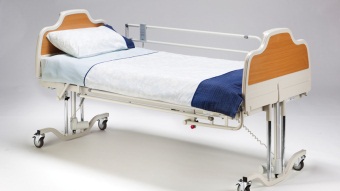 Arminia II 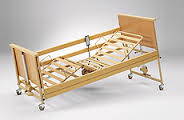 Melanie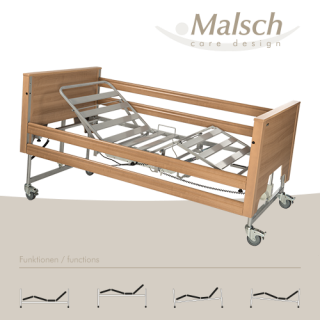 Etude Plus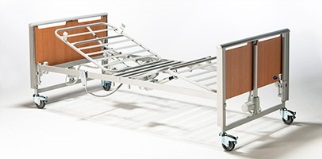 ManufacturerArjo HuntleighBurmeirBetten MalschInvacareAvailability through DESrefurbished onlyrefurbished onlypurchase* or refurbishedpurchase* or refurbishedDES CodeAB01I AAB01O AAB01P AAB01T ASWL capacityNB: allow approx. 40kg for mattress & bedding180kg175kg175kg200kgFeatureshead raise, 
knee bend,
manual leg raise
Trendelenburg
reverse Trendelenburghead raise, 
knee bend,
leg raise manual, 
Trendelenburg 
(some have reverse Trendelenburg)head raise, 
knee bend,
leg raise manual, 
Trendelenburg
reverse Trendelenburghead raise, 
knee bend,
leg raise manual, 
Trendelenburg
reverse TrendelenburgTotal bed footprint (W x L)920 x 22001030 x 22001050 x 21301020 x 2200Height range220 - 630400 - 800400 - 800(standard) 410 – 810 OR 340 -740 Clearance under bedclearclearclearclearBackrest platform length760750700850Backrest angle0° - 73°0° - 70°0° - 70°Internal platform dimensions (W x L) 920 x 2040890 x 2050890  x 2000890 x 2080Lockable handle controller?nonoyesoptionalMattress retainers?Side (head end)
Foot endSidesnoyes, can rotate awayWidth between retainers870 (width)
2000 (length)850n/a850Bed extension available?noyes – 150mmnoyes – 200mmSelf-help pole position90mm in from headboard
70mm from side railing75mm in from headboard
70mm from side railingn/a80mm in from headboard 
60mm from side railingOther notesNot suitable for <12yoMinuetMinuetMinuetMinuetMinuetMinuetMinuetMinuetMinuetBed Rail Options and SpecificationsBed Rail Options and SpecificationsBed Rail Options and SpecificationsBed Rail Options and SpecificationsBed Rail Options and SpecificationsBed Rail Options and SpecificationsBed Rail Options and SpecificationsBed Rail Options and SpecificationsBed Rail Options and SpecificationsStyle3/4 length3/4 length3/4 length3/4 length3/4 length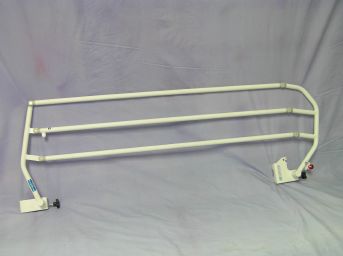 DES CodeAB09G AAB09G AAB09G AAB09G AAB09G AInternal gaps within rails 120120120120120Distance between left and right bed rails980980980980980Rail height from bed platform395395395395395Rail cover optionsPadded – ABO9I APadded – ABO9I APadded – ABO9I APadded – ABO9I APadded – ABO9I A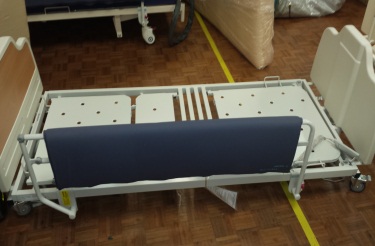 Information on Mattress RequirementsInformation on Mattress RequirementsInformation on Mattress RequirementsInformation on Mattress RequirementsConfigurationMax. HeightMax. HeightMax. Width (no side retainers)Max. Width (no side retainers)Max. Width (no side retainers)Max. Width (side retainers)Max. Width (side retainers)Max. Lengthno railsn/an/a92092092087087020003/4 rails1751759409409408708702000Potential Suitable MattressesPotential Suitable MattressesNB: does not indicate entrapment zone complianceNB: does not indicate entrapment zone complianceNB: does not indicate entrapment zone complianceNB: does not indicate entrapment zone complianceNB: does not indicate entrapment zone complianceNB: does not indicate entrapment zone complianceNB: does not indicate entrapment zone complianceProduct NameProduct NameDES CodeDES CodeDES CodeEquip. Program CategoryEquip. Program CategoryMattress Dimensions (W x L x H)Rail OptionsMattress Hospital Bed MSS Premier GlideMattress Hospital Bed MSS Premier GlideAB14J AAB14J AAB14J ACat 1Cat 1870 x 1960 X 150¾ railsZenith PM265 Mattress OverlayZenith PM265 Mattress OverlayAB15AA AAB15AA AAB15AA ACat 1Cat 1900 x 2000 x 127 (+100 mm underlay)no railsZenith PM268 Mattress Replacement SystemZenith PM268 Mattress Replacement SystemAB15AB AAB15AB AAB15AB ACat 1Cat 1900 x 2000 x 200no railsArminia IIArminia IIArminia IIArminia IIArminia IIArminia IIArminia IIBed Rail Options and SpecificationsBed Rail Options and SpecificationsBed Rail Options and SpecificationsBed Rail Options and SpecificationsBed Rail Options and SpecificationsBed Rail Options and SpecificationsBed Rail Options and SpecificationsStyleFull lengthFull lengthFull lengthFull lengthDES Coden/a (ordered with bed)n/a (ordered with bed)n/a (ordered with bed)n/a (ordered with bed)Internal gaps within rails 150150150150Distance between left and right bed rails940940940940Rail height from bed platform385385385385Rail cover optionsfull length - AB09N Afull length - AB09N Afull length - AB09N Afull length - AB09N A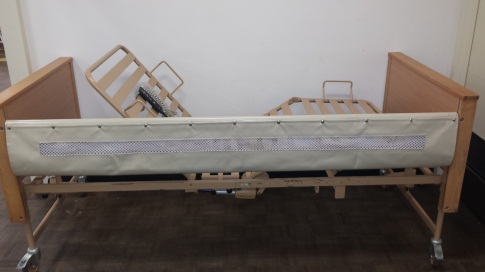 Information on Mattress RequirementsInformation on Mattress RequirementsInformation on Mattress RequirementsConfigurationMax. HeightMax. Width(no side retainers)Max. Width(no side retainers)Max. Width(no side retainers)Max. Width (side retainers)Max. Lengthno railsn/a9009009008502010Full length rails1659009009008502010Potential Suitable MattressesPotential Suitable MattressesNB: does not indicate entrapment zone complianceNB: does not indicate entrapment zone complianceNB: does not indicate entrapment zone complianceNB: does not indicate entrapment zone complianceNB: does not indicate entrapment zone complianceProduct NameProduct NameDES CodeDES CodeEquip. Program CategoryMattress Dimensions (W x L x H)Rail OptionsMattress Hospital Bed MSS Premier GlideMattress Hospital Bed MSS Premier GlideAB14J AAB14J ACat 1870 x 1960 X 150Full lengthMattress ROHO 4 Sections Includes CoverMattress ROHO 4 Sections Includes CoverAB15F AAB15F ACat 1860 x 2030 x 80Full lengthZenith PM265 Mattress OverlayZenith PM265 Mattress OverlayAB15AA AAB15AA ACat 1900 x 2000 x 127 (+75mm underlay)Full lengthZenith PM268 Mattress Replacement SystemZenith PM268 Mattress Replacement SystemAB15AB AAB15AB ACat 1900 x 2000 x 200Full lengthEtude PlusEtude PlusEtude PlusEtude PlusEtude PlusEtude PlusEtude PlusEtude PlusBed Rail Options and SpecificationsBed Rail Options and SpecificationsBed Rail Options and SpecificationsBed Rail Options and SpecificationsBed Rail Options and SpecificationsBed Rail Options and SpecificationsBed Rail Options and SpecificationsBed Rail Options and SpecificationsScala Basic 2Scala Basic 2Scala Basic 2Full lengthFull lengthFull lengthFull length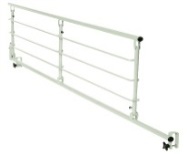 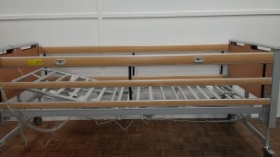 DES CodeAB09J AAB09J AAB09J AAB09F AAB09Q A (extended length rails)AB09F AAB09Q A (extended length rails)AB09F AAB09Q A (extended length rails)AB09F AAB09Q A (extended length rails)Internal gaps within rails100100100100100100100Distance between left and right bed rails910910910955 - 970955 - 970955 - 970955 - 970Rail height from bed platform390390390platform at lowest setting: 440platform at highest setting: 370platform at lowest setting: 440platform at highest setting: 370platform at lowest setting: 440platform at highest setting: 370platform at lowest setting: 440platform at highest setting: 370Rail cover options Padded – AB09K A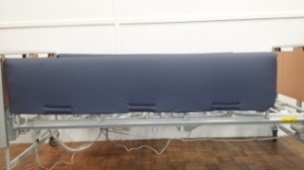  Padded – AB09K A Padded – AB09K AMesh  - AB09O A; AB09S A (for 		extended length rails)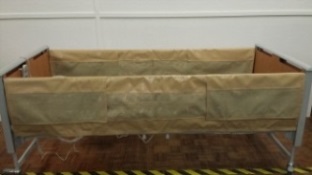 Mesh  - AB09O A; AB09S A (for 		extended length rails)Mesh  - AB09O A; AB09S A (for 		extended length rails)Mesh  - AB09O A; AB09S A (for 		extended length rails)Rail cover optionsPadded - AB09P A; AB09R A (for 		extended length rails)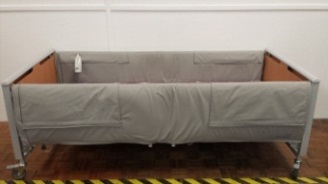 Padded - AB09P A; AB09R A (for 		extended length rails)Padded - AB09P A; AB09R A (for 		extended length rails)Padded - AB09P A; AB09R A (for 		extended length rails)Information on Mattress Requirements Information on Mattress Requirements Information on Mattress Requirements ConfigurationMax. HeightMax. HeightMax. Width (no side retainers)Max. Width (no side retainers)Max. Width (no side retainers)Max. Width (with side retainers)Max. Lengthno railsn/an/a9009009008502040Scala Basic 21701708808808808502040Full length railslowest setting: 220highest setting: 150lowest setting: 220highest setting: 1509009009008502040Potential Suitable Mattresses Potential Suitable Mattresses NB: does not indicate entrapment zone complianceNB: does not indicate entrapment zone complianceNB: does not indicate entrapment zone complianceNB: does not indicate entrapment zone complianceNB: does not indicate entrapment zone complianceNB: does not indicate entrapment zone complianceProduct NameProduct NameDES CodeEquip. Program CategoryEquip. Program CategoryMattress Dimensions (W x L x H)Mattress Dimensions (W x L x H)Rail OptionsMattress Hospital Bed MSS Premier GlideMattress Hospital Bed MSS Premier GlideAB14J ACat 1Cat 1870 x 1960 X 150870 x 1960 X 150all Zenith foam mattress - narrow Zenith foam mattress - narrowAB14O ACat 1Cat 1840 x 2020 x 150840 x 2020 x 150allMattress Platinum FoamMattress Platinum FoamAB14Q ACat 1Cat 1880 x 2020/2040 x 150880 x 2020/2040 x 150allMattress ROHO 4 Sections Includes CoverMattress ROHO 4 Sections Includes CoverAB15F ACat 1Cat 1860 x 2030 x 80860 x 2030 x 80allZenith PM265 Mattress OverlayZenith PM265 Mattress OverlayAB15AA ACat 1Cat 1900 x 2000 x 127 (+75mm underlay)900 x 2000 x 127 (+75mm underlay)Full lengthZenith PM268 Mattress Replacement SystemZenith PM268 Mattress Replacement SystemAB15AB ACat 1Cat 1900 x 2000 x 200900 x 2000 x 200Full lengthMattress Overlay AlphaXcellMattress Overlay AlphaXcellAB15T ACat 2Cat 2840 x 2050  x 120840 x 2050  x 120no rails